Samohlásky u,ú.Pomenuj premety na obrázkoch ! Napíš ich názvy!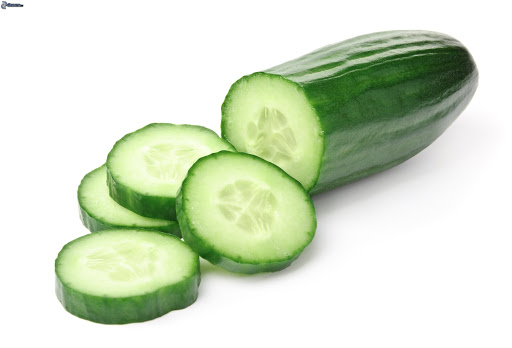 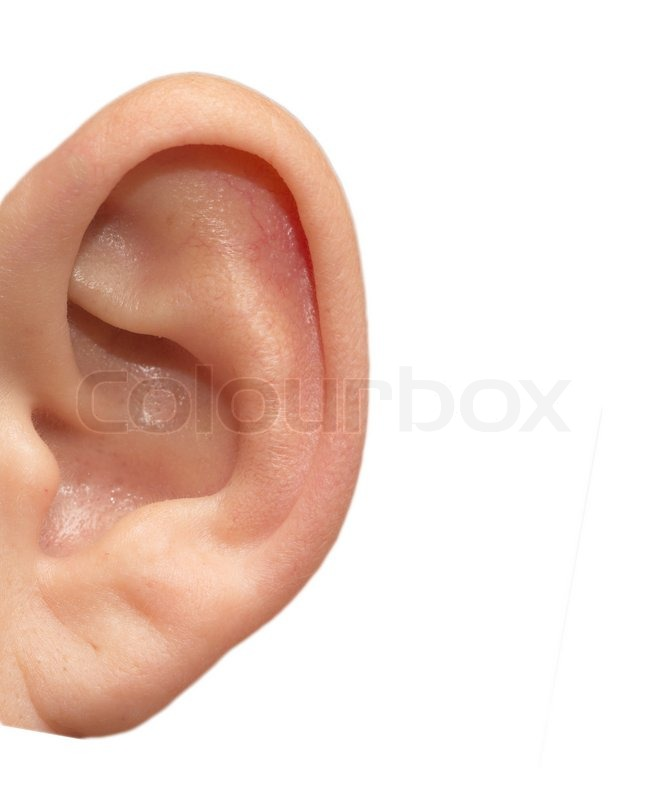 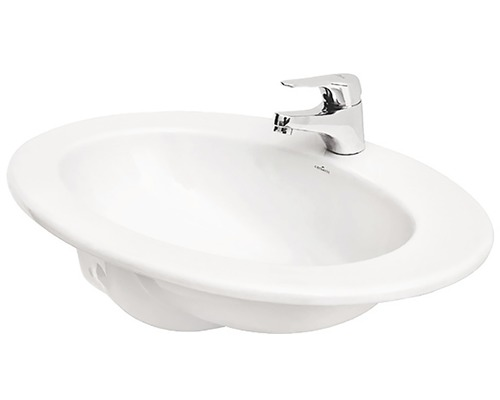 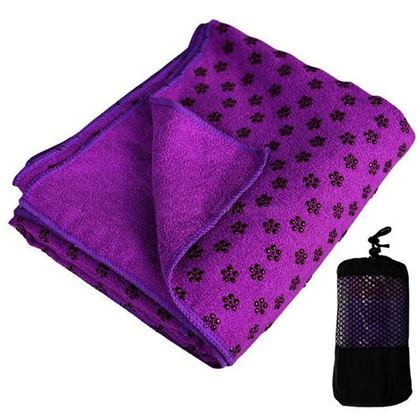 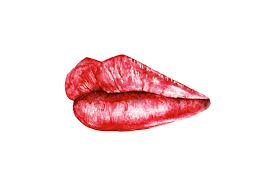 ____________  _______ ______________ ___________ _________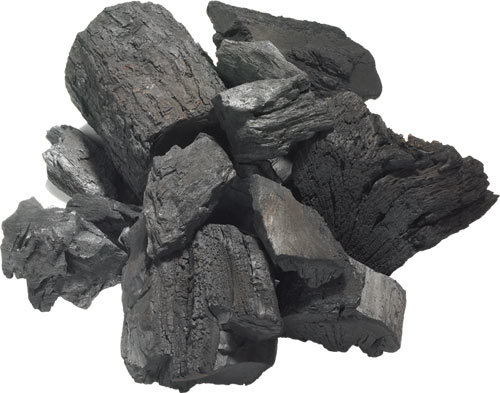 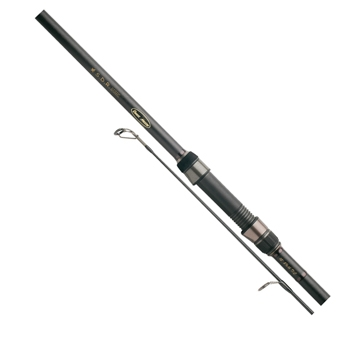 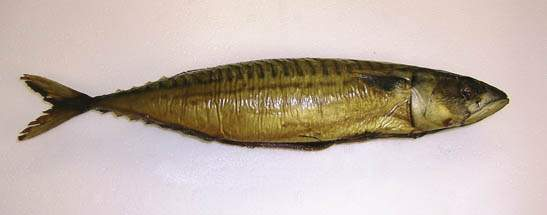 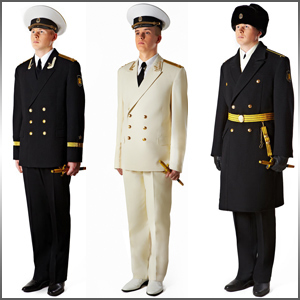 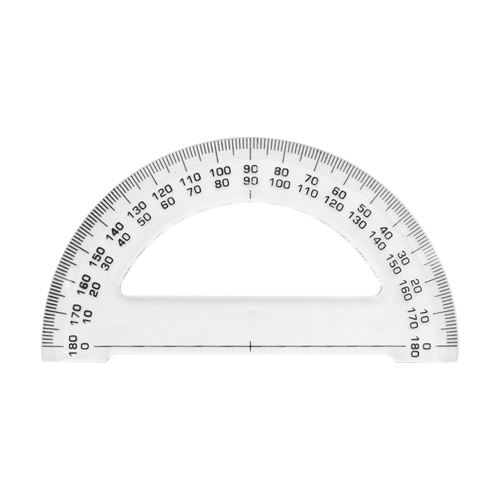 ___________  __________  _____________  uniforma    __________Všimni si ,kde v slove sa nachádza samohláska u.Samohláska u sa nachádza na ................................slova._______________________________________________________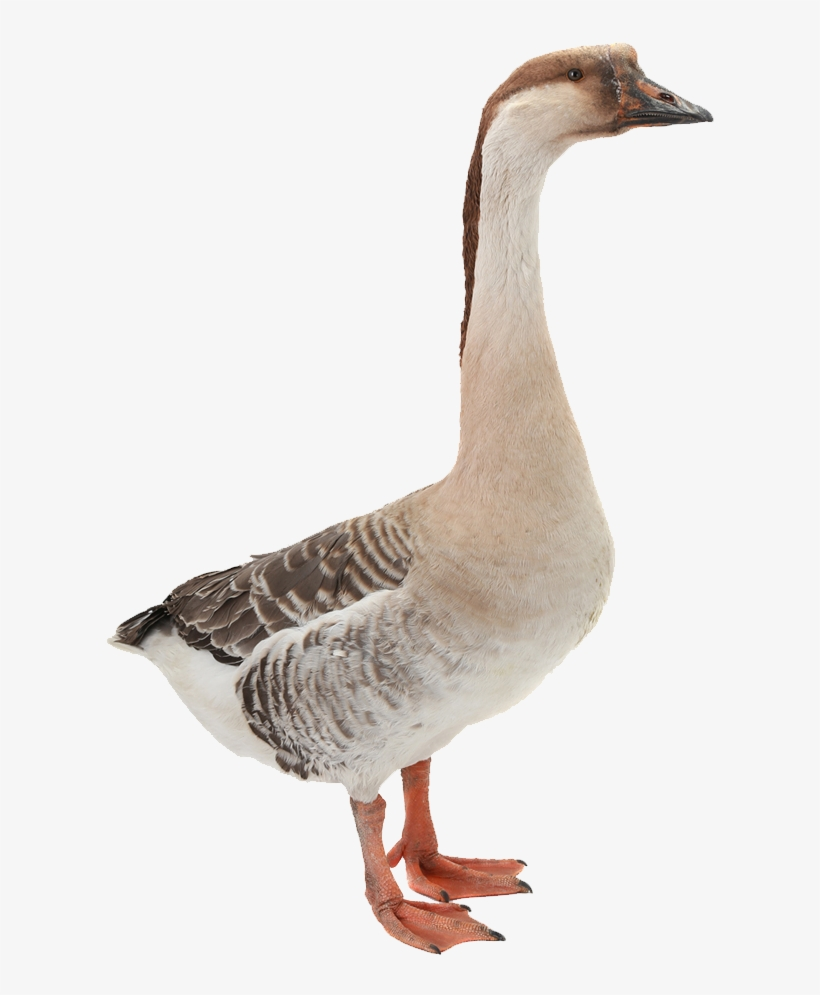 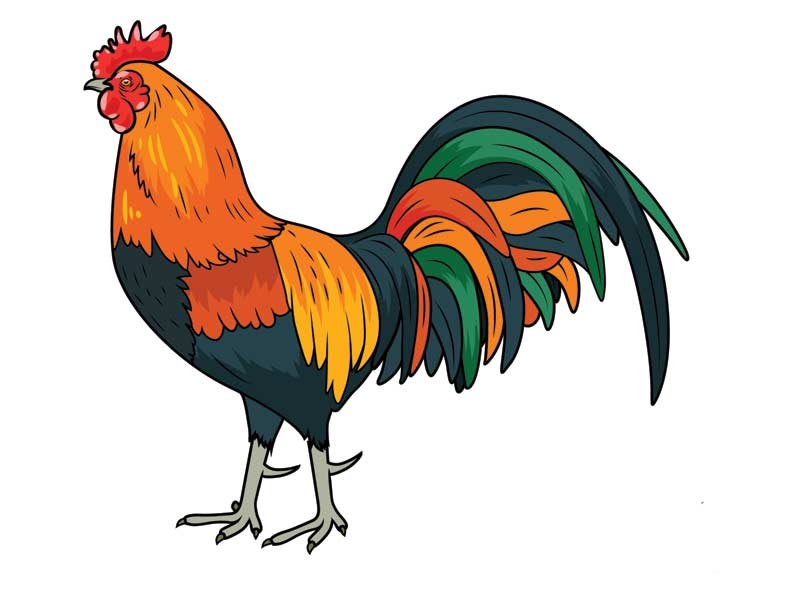 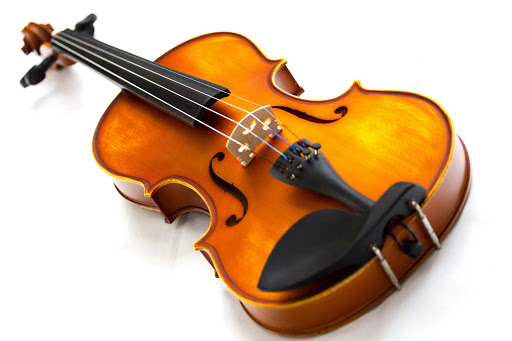 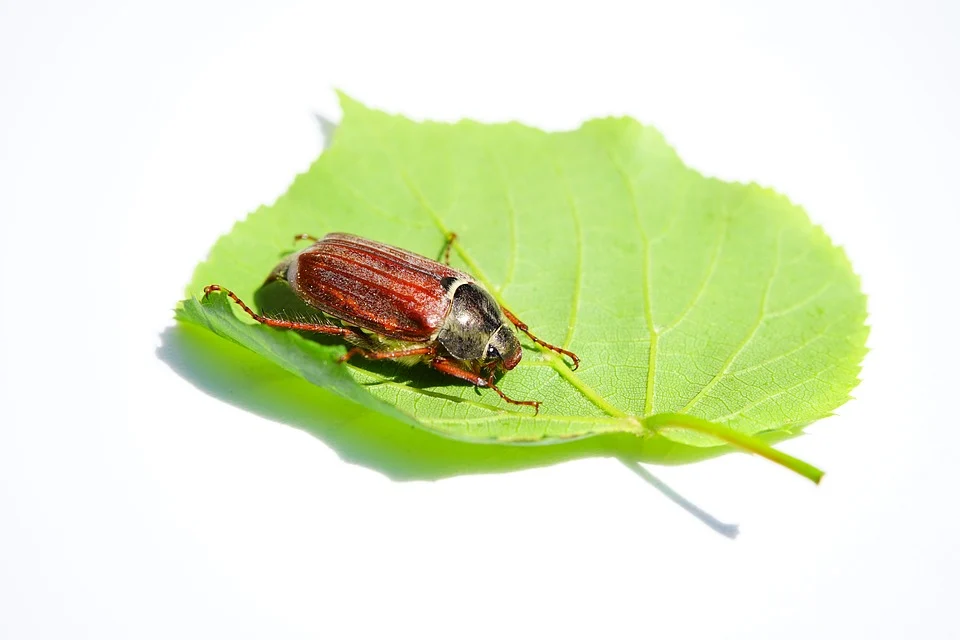 _______    _____________          _____________      _____________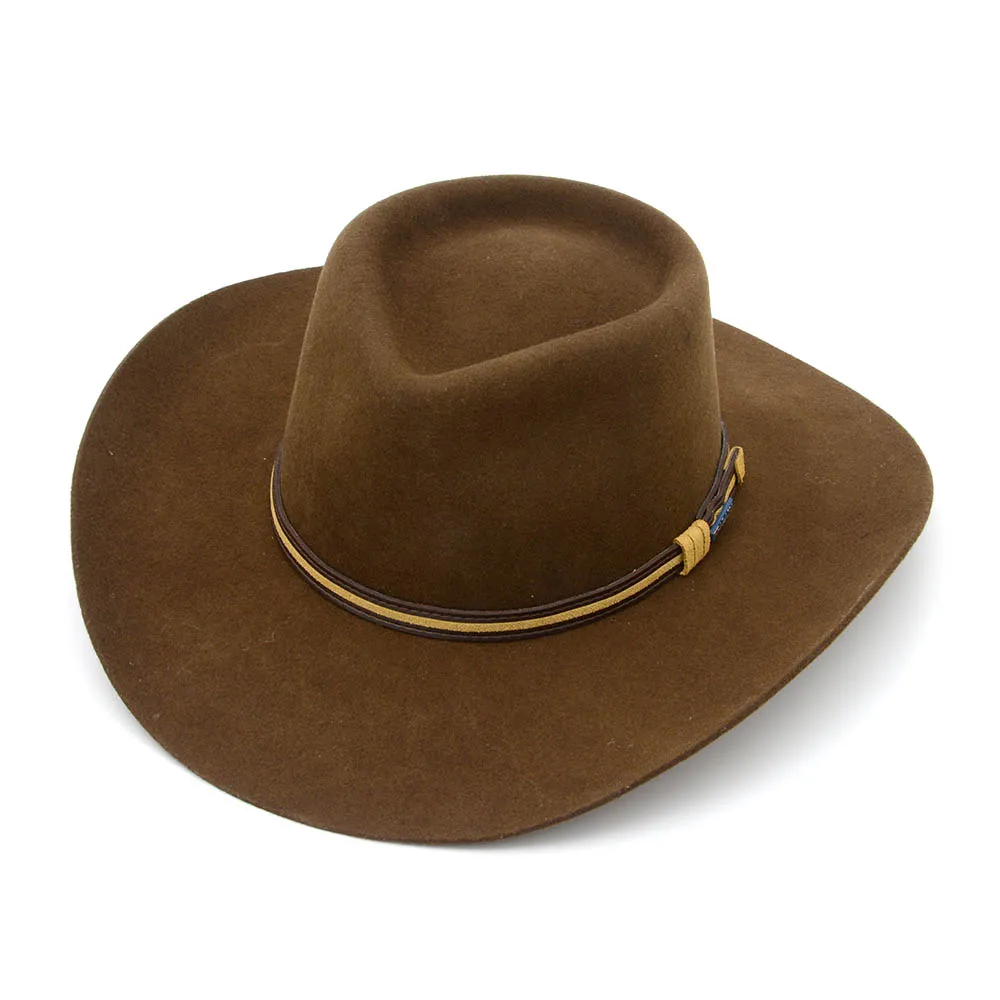 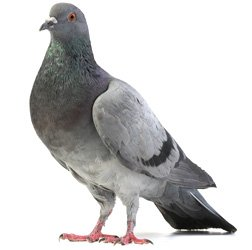 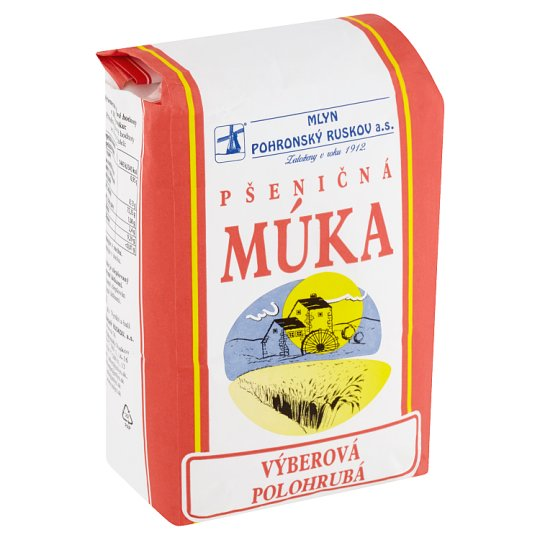 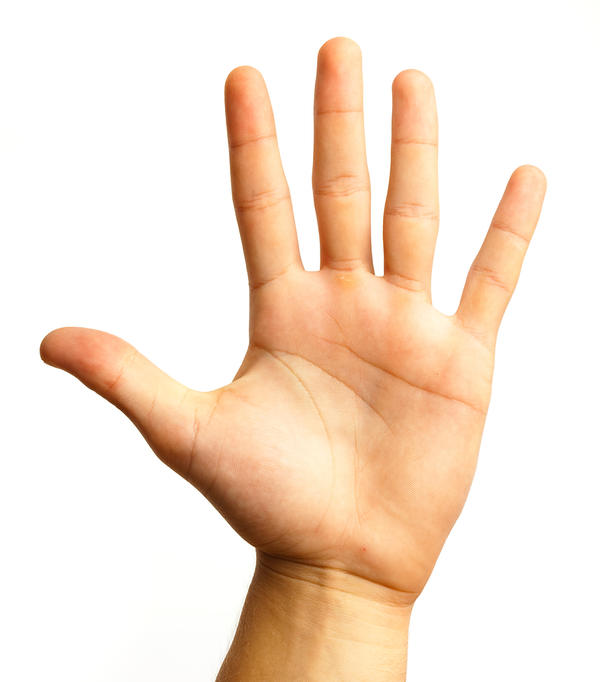 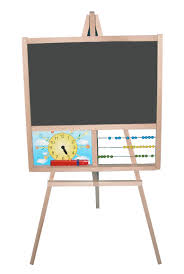 ___________ __________ __________   __________ _____________Všimni si, kde v slove sa nachádza samohláska u.Samohláska u sa nachádza v.........................slova.________________________________________________________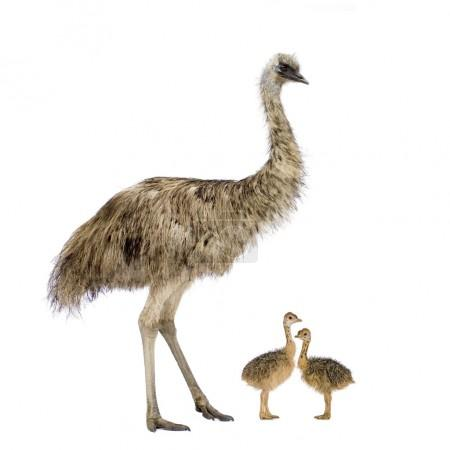 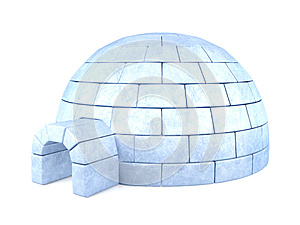 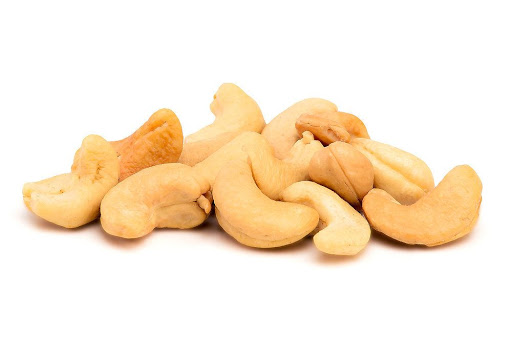 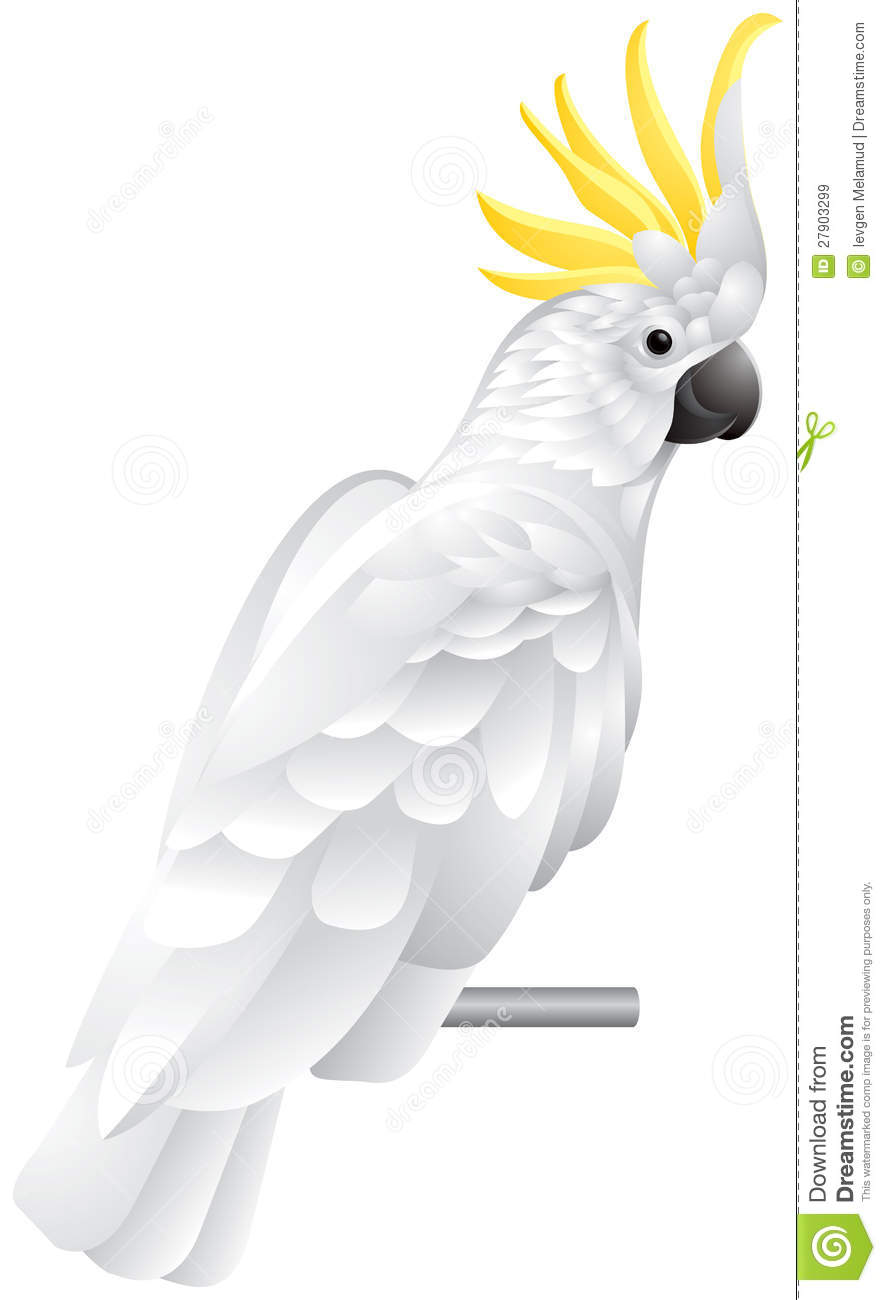     emu                      iglu                   kešu            kakaduV týchto slovách sa nachádza samohláska u na......................slova.________________________________________________________Doplň do slov chýbajúcu samohlásku u. Napíš slovo na čiaru.m-cha             st-dňa                hr-ška               k-ša              s-d_________ __________   ___________ ___________ _____________p-ška               -dica                -lica                -melec             str-hadlo__________ _________ __________ ___________ _______________m-r                  s-sed              -hor                f-j                  -jo________ ____________ __________ ________ __________Napíš do zošita vety na slová: uterák, mucha, muchotrávka, muž, múr